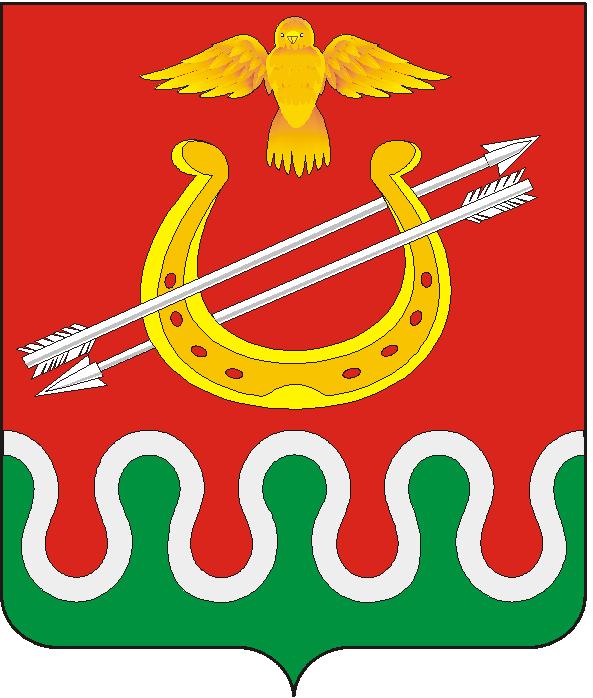 Администрация Критовского сельсоветаБоготольский районКрасноярский крайПОСТАНОВЛЕНИЕ«20» января  2020г.                                    с. Критово                                     № 4-П              В целях комплексного решения проблемы противодействия коррупции на территории Критовского сельсовета Боготольского района, руководствуясь  ст. 17 Устава Критовского сельсовета, ПОСТАНОВЛЯЮ: Утвердить План мероприятий по противодействию коррупции на территории Критовского сельсовета на 2020 год согласно Приложению к настоящему постановлению. 2.  Контроль за исполнением данного постановления оставляю за   собой.     3.Опубликовать настоящее Постановление в периодическом печатном издании «Критовский вестник» и разместить на официальном сайте Боготольского района в сети Интернет www.bogotol-r.ru.    4. Настоящее Постановление  вступает в силу в день, следующий за днем его официального     опубликования.Глава Критовского сельсовета                                   А. В. ВоловниковПриложение к постановлению		    администрации Критовского сельсовета№ 4-П  от «20» января 2020г.План мероприятий  по противодействию коррупции на территории Критовского сельсовета на  2020 год.Об утверждении плана мероприятий по противодействию коррупции на территории Критовского сельсовета на 2020 год.№ п/пНаименование мероприятияСрок исполненияИсполнители1. Осуществление организационных мер по  противодействию коррупции в администрации сельсовета1. Осуществление организационных мер по  противодействию коррупции в администрации сельсовета1. Осуществление организационных мер по  противодействию коррупции в администрации сельсовета1. Осуществление организационных мер по  противодействию коррупции в администрации сельсовета1.1.Взаимодействие с правоохранительными органами,   общественными организациями и объединениями,  СМИ в сфере противодействия коррупциипостоянноАдминистрация сельсовета1.2.Обеспечение деятельности на территории Критовского сельсовета рабочей группы по противодействию коррупции Ежегодно, по мере необходимости, но не реже одного раза в кварталАдминистрация сельсовета1.3.Организация  работы с обращениями граждан по вопросам коррупциипостоянноАдминистрация сельсовета2. Меры по правовому обеспечению противодействия коррупции2. Меры по правовому обеспечению противодействия коррупции2. Меры по правовому обеспечению противодействия коррупции2. Меры по правовому обеспечению противодействия коррупции2.1.Совершенствование нормативно –правовой базы администрации сельсовета, обеспечивающей противодействие коррупции и осуществление контроля за исполнением муниципальных правовых актов  постоянноАдминистрациясельсовета2.2.Направление проектов нормативных правовых актов местного самоуправления для проверки в Боготольскую межрайонную прокуратурупостояннотребование Боготольской межрайонной прокуратуры2.3.Ведение Реестра муниципальных функций (оказания  муниципальных услуг)постоянноАдминистрациясельсовета2.4.Проведение внутренней антикоррупционной экспертизы правовых  актов (проектов правовых актов) администрации сельсоветаПостоянноЗаместитель главы администрация сельсовета2.5Обобщение изложенных в актах прокурорского реагирования нарушений законодательства о муниципальной службе, а также выявленных  коррупциогенных факторов в муниципальных нормативных правовых актах и их проектахПостоянноАдминистрации сельсовета3. Антикоррупционные механизмы в системе кадровой работы3. Антикоррупционные механизмы в системе кадровой работы3. Антикоррупционные механизмы в системе кадровой работы3. Антикоррупционные механизмы в системе кадровой работы3.1.Проведение учебы муниципальных служащих по вопросам  положений  законодательства в сфере противодействия коррупции, с акцентом на вопросы по устранению условий, способствующих совершению коррупционных правонарушений, с которыми граждане встречаются наиболее часто По плану учебы сотрудников администрации сельсоветаАдминистрация сельсовета3.2.Осуществление контроля за соблюдением муниципальными служащими администрации сельсовета   ограничений, запретов, требований к служебному поведению, установленных  Федеральным законом от 02.03.2007 № 25-ФЗ «О муниципальной службе в Российской Федерации»ПостоянноАдминистрация сельсовета3.3.Организация  и проведение аттестации муниципальных служащих  в целях определения соответствия  муниципального служащего занимаемой должности на основе оценки его профессиональной деятельности, в том числе  с учетом его осведомленности в части требований Федерального закона от 25.12.2008  № 273-ФЗ «О противодействии коррупции»В соответствии с графикомАдминистрация сельсовета3.4.Организация  проверки достоверности, предоставляемых муниципальными служащими сведений о доходах, об имуществе и обязательствах имущественного характераЕжегодно,II кварталАдминистрация сельсовета3.5.Организация и проведение  конкурса на замещение вакантных должностей муниципальной службыПо мере необходимостиАдминистрация сельсовета3.6.Обеспечить взаимодействие с правоохранительными органами по обмену информацией в интересах проверки достоверности предоставляемой информации о лицах, претендующих на поступление на муниципальную службу, в том числе на их причастность к преступной деятельности и коррупционным правонарушениямПостоянноАдминистрация сельсовета3.7Анализ уровня профессиональной подготовки муниципальных служащих, обеспечение повышения их квалификации, переподготовки и стажировкиПостоянноАдминистрациясельсовета3.8.Работа с кадровым резервом для замещения должностей муниципальной службы в соответствии с действующим законодательством   и обеспечение его эффективного  использованияПостоянно Администрация сельсовета3.9Контроль за соблюдением муниципальными служащими этики служебного поведения и урегулированием конфликта интересовПостоянно Администрация сельсовета4. Мероприятия  по обеспечению доступности и прозрачности деятельности администрации сельсовета4. Мероприятия  по обеспечению доступности и прозрачности деятельности администрации сельсовета4. Мероприятия  по обеспечению доступности и прозрачности деятельности администрации сельсовета4. Мероприятия  по обеспечению доступности и прозрачности деятельности администрации сельсовета4.1.Размещение и  обновление информации по противодействию коррупции на официальном сайте в сети Интернет, Постоянно Администрация сельсовета4.2.Содействие  общественным организациям и движениям в проведении мероприятий, направленных  на формирование негативного отношения к коррупционным проявлениям и повышению правовой культурыПо мере необходимостиКультураадминистрациясельсовета4.3.Обнародование  размещения на территории нормативных правовых актов администрации сельсоветаПостоянно Администрация сельсовета4.4.Обеспечение работы «телефона доверия» для приема сообщений о коррупционным проявленияхПостоянно Администрация сельсовета4.5.Проведение анализа  заявлений и обращений граждан, поступивших на «Телефон доверия»  по коррупцииПостоянноАдминистрация сельсовета 4.6.Организация встреч и приемов главы сельсовета, заместителей главы администрации сельсовета, руководителей структурных подразделений администрации сельсовета с населением с целью информирования о деятельности администрации сельсовета,     изучения общественного мнения, выявления острых социальных, политических, культурных и духовных проблемЕжегодно,По отдельному графикуАдминистрация сельсовета5. Мероприятия  по обеспечению эффективного расходования бюджетных средств, гласности и прозрачности при размещении муниципального заказа5. Мероприятия  по обеспечению эффективного расходования бюджетных средств, гласности и прозрачности при размещении муниципального заказа5. Мероприятия  по обеспечению эффективного расходования бюджетных средств, гласности и прозрачности при размещении муниципального заказа5. Мероприятия  по обеспечению эффективного расходования бюджетных средств, гласности и прозрачности при размещении муниципального заказа6.1.Обеспечение выполнения требований, установленных 	Федеральным законом  от 21.07.2005 №44-ФЗ «О контрактной системе в сфере закупок товаров, работ, услуг для государственных и муниципальных  нужд»  Постоянно Администрация сельсовета6.2.Контроль за целевым и эффективным использованием бюджетных средств и объектов муниципальной собственностиПостоянноглавные распорядители средств сельского бюджета6.3.Обеспечение проведения открытых  аукционов в электронной форме при размещении  муниципального заказаПостоянно Администрациясельсовета6.4Ведение электронной системы регистрации контрактов в реестре муниципальных контрактовПостоянно Администрациясельсовета6.5Обеспечение открытости
и доступности информации
о бюджетном процессе в           
муниципальном  образованииПостоянноСельский Совет депутатов, администрация сельсовета6. Выявление и внедрение позитивного опыта организации работы по противодействию коррупции6. Выявление и внедрение позитивного опыта организации работы по противодействию коррупции6. Выявление и внедрение позитивного опыта организации работы по противодействию коррупции6. Выявление и внедрение позитивного опыта организации работы по противодействию коррупцииИзучение антикоррупционной деятельности муниципальных образований Красноярского края, субъектов Российской Федерации и международного опыта работы по противодействию коррупции. ПостоянноАдминистрации сельсовета,7.2Рассмотрение на заседаниях Комиссии положительного опыта организации  муниципальными образованиями Красноярского края, субъектами Российской Федерации работы по противодействию коррупции,  внедрение его в практику. Постоянноадминистрации сельсовета,